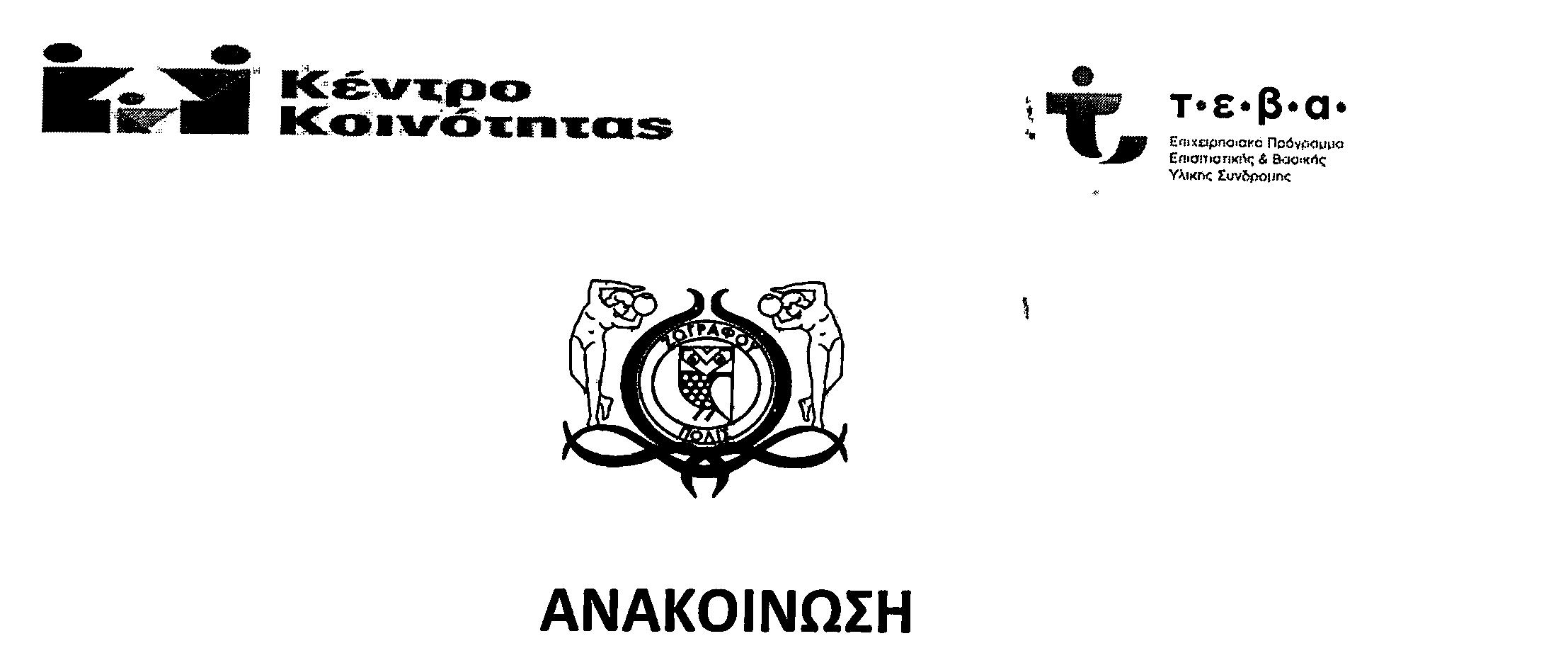 Ο Δήμος Ζωγράφου, ως συμμετέχων εταίρος της Κοινωνικής Σύμπραξης Π.Ε. Κεντρικού Τομέα/Περιφέρεια Αττικής, ανακοινώνει ότι την Παρασκευή 22 Μαρτίου 2019 θα πραγματοποιηθεί αναδιανομή βρεφικών ειδών αποκλειστικά σε 2 μονογονεϊκες οικογένειες, που έχουν δηλώσει την συμμετοχή τους στο πρόγραμμα διανομών του Τ.Ε.Β.Α. Η διανομή θα γίνει επί της οδού Μπισκίνη 33 από τις 10:00 π.μ. έως τις 10:30.π μ.Για την παραλαβή είναι απαραίτητη η επίδειξη ταυτότητας ή διαβατηρίου και εγκεκριμένη αίτηση ΚΕΑ ή άλλο επίσημο έγγραφο από το οποίο να προκύπτει ο ΑΜΚΑ Για την ακριβή ώρα προσέλευσης - διανομής, οι ωφελούμενοι θα λάβουν γραπτό μήνυμα στο κινητό τηλέφωνο που έχουν δηλώσει κατά την αίτηση τους.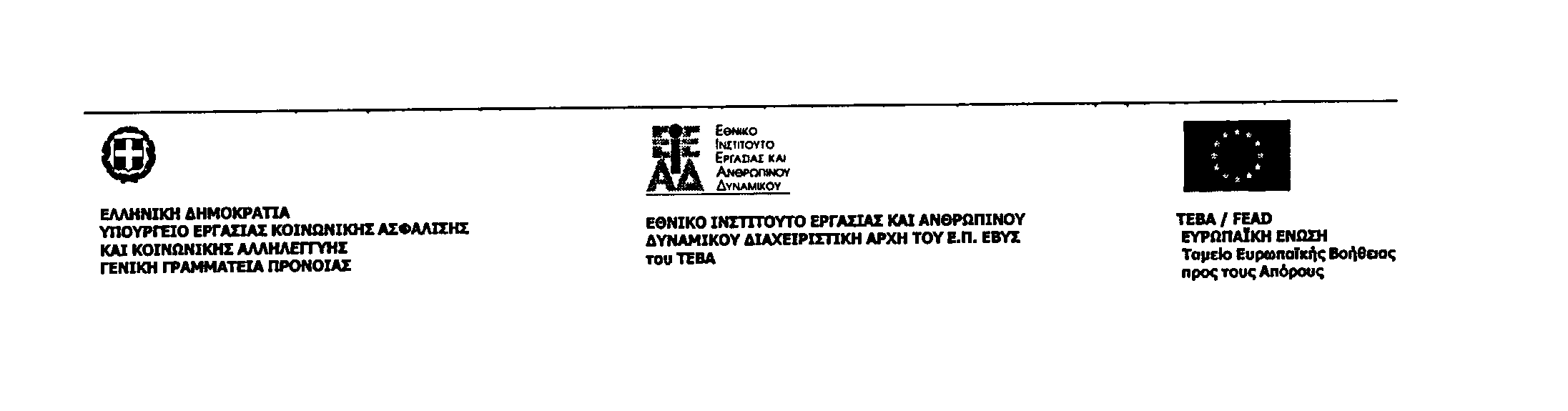 